В целях выявления и учета мнения и интересов жителей города Новосибирска по проекту постановления мэрии города Новосибирска «О проекте межевания территории, предназначенном для размещения линейного объекта транспортной инфраструктуры местного значения – автомобильной дороги общего пользования по ул. Зыряновской в Центральном, Октябрьском районах в границах проекта планировки территории мостового перехода через реку Обь в створе ул. Ипподромской и подходов к нему с транспортной развязкой по ул. Большевистской, Красному проспекту и ул. Фабричной и транспортной развязкой на площади Энергетиков и площади Труда в Центральном, Железнодорожном, Октябрьском и Ленинском районах, в границах проекта планировки территории, ограниченной улицами Трикотажной, Автогенной, полосой отвода железной дороги, створом Октябрьского моста, набережной реки Оби, улицей Ипподромской и улицей Фрунзе, в Центральном, Октябрьском и Дзержинском районах», в соответствии с Градостроительным кодексом Российской Федерации, Федеральным законом от 06.10.2003 № 131-ФЗ «Об общих принципах организации местного самоуправления в Российской Федерации», решением городского Совета Новосибирска от 25.04.2007 № 562 «О Положении о публичных слушаниях в городе Новосибирске», постановлениями мэрии города Новосибирска от 14.07.2015 № 4736 «Об утверждении проекта планировки территории мостового перехода через реку Обь в створе ул. Ипподромской и подходов к нему с транспортной развязкой по ул. Большевистской, Красному проспекту и ул. Фабричной и транспортной 
развязкой на площади Энергетиков и площади Труда в Центральном, Железнодорожном, Октябрьском и Ленинском районах», от 01.12.2015 № 6870 «Об утверждении проекта планировки территории, ограниченной улицами Трикотажной, Автогенной, полосой отвода железной дороги, створом Октябрьского моста, набережной реки Оби, улицей Ипподромской и улицей Фрунзе, в Центральном, Октябрьском и Дзержинском районах», от 29.11.2016 № 5430 «О подготовке проекта межевания территории, предназначенного для размещения линейного объекта транспортной инфраструктуры местного значения – автомобильной дороги общего пользования по ул. Зыряновской в Центральном, Октябрьском районах в границах проекта планировки территории мостового перехода через реку Обь в створе ул. Ипподромской и подходов к нему с транспортной развязкой по ул. Большевистской, Красному проспекту и ул. Фабричной и транспортной развязкой на площади Энергетиков и площади Труда в Центральном, Железнодорожном, Октябрьском и Ленинском районах, в границах проекта планировки территории, ограниченной улицами Трикотажной, Автогенной, полосой отвода железной дороги, створом Октябрьского моста, набережной реки Оби, улицей Ипподромской и улицей Фрунзе, в Центральном, Октябрьском и Дзержинском районах», руководствуясь Уставом города Новосибирска, ПОСТАНОВЛЯЮ:1. Назначить публичные слушания по проекту постановления мэрии города Новосибирска «О проекте межевания территории, предназначенном для размещения линейного объекта транспортной инфраструктуры местного значения – автомобильной дороги общего пользования по ул. Зыряновской в Центральном, Октябрьском районах в границах проекта планировки территории мостового перехода через реку Обь в створе ул. Ипподромской и подходов к нему с транспортной развязкой по ул. Большевистской, Красному проспекту и ул. Фабричной и транспортной развязкой на площади Энергетиков и площади Труда в Центральном, Железнодорожном, Октябрьском и Ленинском районах, в границах проекта планировки территории, ограниченной улицами Трикотажной, Автогенной, полосой отвода железной дороги, створом Октябрьского моста, набережной реки Оби, улицей Ипподромской и улицей Фрунзе, в Центральном, Октябрьском и Дзержинском районах (приложение).2. Провести 01.06.2017 в 11.00 час. публичные слушания по адресу: Российская Федерация, Новосибирская область, город Новосибирск, Красный проспект, 50, кабинет 230.3. Создать организационный комитет по подготовке и проведению публичных слушаний (далее – организационный комитет) в следующем составе:4. Определить местонахождение организационного комитета по адресу: Российская Федерация, Новосибирская область, город Новосибирск, Красный проспект, 50, кабинет 410, почтовый индекс: 630091, адрес электронной почты: egaljanova@admnsk.ru, контактный телефон: 227-50-08.5. Предложить жителям города Новосибирска не позднее пяти дней до даты проведения публичных слушаний направить в организационный комитет свои предложения по вынесенному на публичные слушания проекту постановления мэрии города Новосибирска «О проекте межевания территории, предназначенном для размещения линейного объекта транспортной инфраструктуры местного значения – автомобильной дороги общего пользования по ул. Зыряновской в Центральном, Октябрьском районах в границах проекта планировки территории мостового перехода через реку Обь в створе ул. Ипподромской и подходов к нему с транспортной развязкой по ул. Большевистской, Красному проспекту и ул. Фабричной и транспортной развязкой на площади Энергетиков и площади Труда в Центральном, Железнодорожном, Октябрьском и Ленинском районах, в границах проекта планировки территории, ограниченной улицами Трикотажной, Автогенной, полосой отвода железной дороги, створом Октябрьского моста, набережной реки Оби, улицей Ипподромской и улицей Фрунзе, в Центральном, Октябрьском и Дзержинском районах». Предложения по проекту, вынесенному на публичные слушания, могут быть представлены в организационный комитет по истечении указанного срока, но не позднее трех дней со дня проведения публичных слушаний, указанные предложения не подлежат анализу экспертами, но могут быть учтены при доработке проекта.6. Организационному комитету организовать мероприятия, предусмотренные частью 5 статьи 28 Градостроительного кодекса Российской Федерации, для доведения до жителей города информации о проекте межевания территории, предназначенном для размещения линейного объекта транспортной инфраструктуры местного значения – автомобильной дороги общего пользования по ул. Зыряновской в Центральном, Октябрьском районах в границах проекта планировки территории мостового перехода через реку Обь в створе ул. Ипподромской и подходов к нему с транспортной развязкой по ул. Большевистской, Красному проспекту и ул. Фабричной и транспортной развязкой на площади Энергетиков и площади Труда в Центральном, Железнодорожном, Октябрьском и Ленинском районах, в границах проекта планировки территории, ограниченной улицами Трикотажной, Автогенной, полосой отвода железной дороги, створом Октябрьского моста, набережной реки Оби, улицей Ипподромской и улицей Фрунзе, в Центральном, Октябрьском и Дзержинском районах.7. Возложить на Тимонова Виктора Александровича, заместителя начальника департамента строительства и архитектуры мэрии города Новосибирска – главного архитектора города, ответственность за организацию и проведение первого заседания организационного комитета.8. Департаменту строительства и архитектуры мэрии города Новосибирска разместить постановление и информационное сообщение о проведении публичных слушаний на официальном сайте города Новосибирска в информационно-телекоммуникационной сети «Интернет».9. Департаменту информационной политики мэрии города Новосибирска обеспечить опубликование постановления и информационного сообщения о проведении публичных слушаний.10. Контроль за исполнением постановления возложить на заместителя мэра города Новосибирска – начальника департамента строительства и архитектуры мэрии города Новосибирска.Гальянова2275008ГУАиГПриложениек постановлению мэриигорода Новосибирскаот 19.04.2017 № 1781Проект постановления мэрии города НовосибирскаВ целях определения местоположения границ образуемых и изменяемых земельных участков, с учетом протокола публичных слушаний и заключения о результатах публичных слушаний, в соответствии с Градостроительным кодексом Российской Федерации, решением Совета депутатов города Новосибирска от 21.05.2008 № 966 «О Порядке подготовки документации по планировке территории города Новосибирска», постановлениями мэрии города Новосибирска от 14.07.2015 № 4736 «Об утверждении проекта планировки территории мостового перехода через реку Обь в створе ул. Ипподромской и подходов к нему с транспортной развязкой по ул. Большевистской, Красному проспекту и ул. Фабричной и транспортной развязкой на площади Энергетиков и площади Труда в Центральном, Железнодорожном, Октябрьском и Ленинском районах», от 01.12.2015 № 6870 «Об утверждении проекта планировки территории, ограниченной улицами Трикотажной, Автогенной, полосой отвода железной дороги, створом Октябрьского моста, набережной реки Оби, улицей Ипподромской и улицей Фрунзе, в Центральном, Октябрьском и Дзержинском районах», руководствуясь Уставом города Новосибирска, ПОСТАНОВЛЯЮ:1. Утвердить проект межевания территории, предназначенный для размещения линейного объекта транспортной инфраструктуры местного значения – автомобильной дороги общего пользования по ул. Зыряновской в Центральном, Октябрьском районах в границах проекта планировки территории мостового перехода через реку Обь в створе ул. Ипподромской и подходов к нему с транспортной развязкой по ул. Большевистской, Красному проспекту и ул. Фабричной и транспортной развязкой на площади Энергетиков и площади Труда в Центральном, Железнодорожном, Октябрьском и Ленинском районах, в границах проекта планировки территории, ограниченной улицами Трикотажной, Автогенной, полосой отвода железной дороги, створом Октябрьского моста, набережной реки Оби, улицей Ипподромской и улицей Фрунзе, в Центральном, Октябрьском и Дзержинском районах (приложение).2. Департаменту строительства и архитектуры мэрии города Новосибирска разместить постановление на официальном сайте города Новосибирска в информационно-телекоммуникационной сети «Интернет».3. Департаменту информационной политики мэрии города Новосибирска в течение семи дней со дня издания постановления обеспечить опубликование постановления.4. Контроль за исполнением постановления возложить на заместителя мэра города Новосибирска – начальника департамента строительства и архитектуры мэрии города Новосибирска.Гальянова2275008ГУАиГПриложениек постановлению мэриигорода Новосибирскаот ____________ № _______ПРОЕКТмежевания территории, предназначенный для размещения линейного объекта транспортной инфраструктуры местного значения – автомобильной дороги общего пользования по ул. Зыряновской в Центральном, Октябрьском районах в границах проекта планировки территории мостового переходачерез реку Обь в створе ул. Ипподромской и подходов к нему с транспортной развязкой по ул. Большевистской, Красному проспекту и ул. Фабричной и транспортной развязкой на площади Энергетиков и площади Труда в Центральном, Железнодорожном, Октябрьском и Ленинском районах, в границах проекта планировки территории, ограниченной улицами Трикотажной, Автогенной, полосой отвода железной дороги, створом Октябрьского моста, набережной реки Оби, улицей Ипподромской и улицей Фрунзе, в Центральном, Октябрьском и Дзержинском районахЧертеж межевания территории (приложение).____________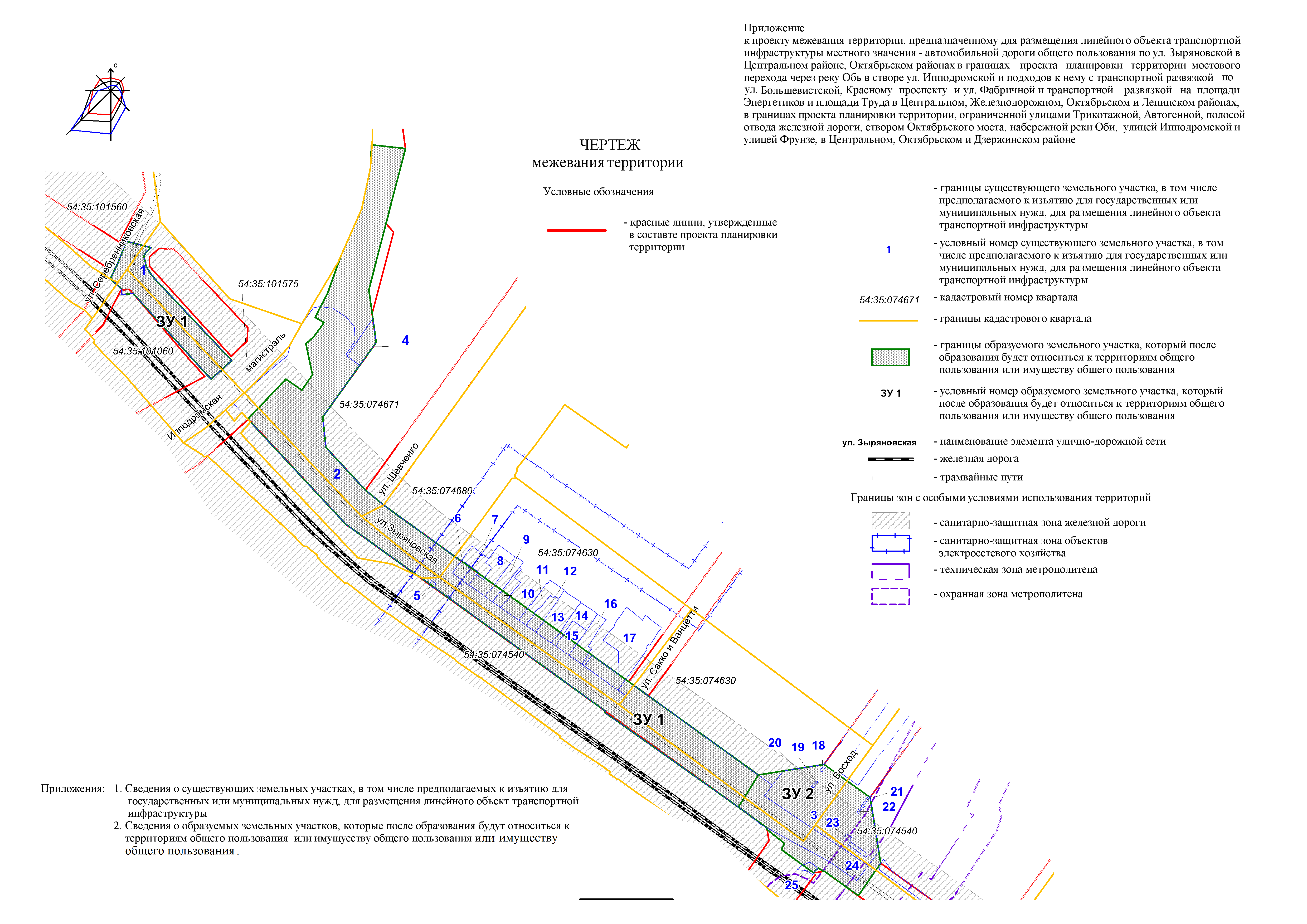 СВЕДЕНИЯо существующих земельных участках, в том числе предполагаемых к изъятию для государственных или муниципальных нужд, для размещения линейного объекта транспортной инфраструктуры______________СВЕДЕНИЯоб образуемых земельных участках, которые после образования будут относиться к территориям общего пользования или имуществу общего пользования____________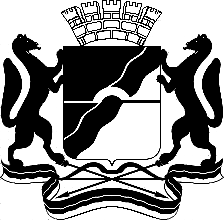 МЭРИЯ ГОРОДА НОВОСИБИРСКАПОСТАНОВЛЕНИЕОт  	  19.04.2017		№      1781  	О назначении публичных слушаний по проекту постановления мэрии города Новосибирска «О проекте межевания территории, предназначенном для размещения линейного объекта транспортной инфраструктуры местного значения – автомобильной дороги общего пользования по ул. Зыряновской в Центральном, Октябрьском районах в границах проекта планировки территории мостового перехода через реку Обь в створе ул. Ипподромской и подходов к нему с транспортной развязкой по ул. Большевистской, Красному проспекту и ул. Фабричной и транспортной развязкой на площади Энергетиков и площади Труда в Центральном, Железнодорожном, Октябрьском и Ленинском районах, в границах проекта планировки территории, ограниченной улицами Трикотажной, Автогенной, полосой отвода железной дороги, створом Октябрьского моста, набережной реки Оби, улицей Ипподромской и улицей Фрунзе, в Центральном, Октябрьском и Дзержинском районах»Бакулова Екатерина Ивановнаначальник отдела градостроительной подготовки территорий Главного управления архитектуры и градостроительства мэрии города Новосибирска;Галимова Ольга Лингвинстоновнаначальник отдела планировки территории города Главного управления архитектуры и градостроительства мэрии города Новосибирска;Гальянова Елена Николаевнаконсультант отдела градостроительной подготовки территорий Главного управления архитектуры и градостроительства мэрии города Новосибирска;Игнатьева Антонида Ивановнаначальник Главного управления архитектуры и градостроительства мэрии города Новосибирска;Колеснева Екатерина Анатольевнаглавный специалист отдела застройки городских территорий Главного управления архитектуры и градостроительства мэрии города Новосибирска;Позднякова Елена Викторовназаместитель начальника Главного управления архитектуры и градостроительства мэрии города Новосибирска;Прокудин Петр Ивановичглава администрации Октябрьского района города Новосибирска;Столбов Виталий Николаевичзаместитель начальника Главного управления архитектуры и градостроительства мэрии города Новосибирска;Тимонов Виктор Александровичзаместитель начальника департамента строительства и архитектуры мэрии города Новосибирска – главный архитектор города.Мэр города НовосибирскаА. Е. ЛокотьО проекте межевания территории, предназначенном для размещения линейного объекта транспортной инфраструктуры местного значения – автомобильной дороги общего пользования по ул. Зыряновской в Центральном, Октябрьском районах в границах проекта планировки территории мостового перехода через реку Обь в створе ул. Ипподромской и подходов к нему с транспортной развязкой по ул. Большевистской, Красному проспекту и ул. Фабричной и транспортной развязкой на площади Энергетиков и площади Труда в Центральном, Железнодорожном, Октябрьском и Ленинском районах, в границах проекта планировки территории, ограниченной улицами Трикотажной, Автогенной, полосой отвода железной дороги, створом Октябрьского моста, набережной реки Оби, улицей Ипподромской и улицей Фрунзе, в Центральном, Октябрьском и Дзержинском районахМэр города НовосибирскаА. Е. ЛокотьПриложение 1 к чертежу межевания территорииУсловный номер земельного участка на чертежеКадастровый номер земельногоучасткаАдрес земельного участкаПлощадьземельногоучастка,га1234154:35:000000:522Российская Федерация, Новосибирская область, город Новосибирск, ул. Зыряновская0,5036254:35:000000:524Российская Федерация, Новосибирская область, город Новосибирск, ул. Зыряновская3,5366354:35:000000:645Российская Федерация, Новосибирская область, город Новосибирск, ул. Восход от ул. Кирова до ул. Зыряновской2,9623454:35:074671:31Российская Федерация, Новосибирская область,  город Новосибирск, ул. Шевченко, 30,0668554:35:073920:19Российская Федерация, Новосибирская область,  город Новосибирск, ул. Зыряновская0,0031654:35:074630:17Российская Федерация, Новосибирская область,  город Новосибирск, ул. Маковского, 140,0369754:35:074630:20Российская Федерация, Новосибирская область,  город Новосибирск, ул. Маковского, 160,0538854:35:074630:25Российская Федерация, Новосибирская область,  город Новосибирск, ул. Зыряновская, 50,0989954:35:074630:35Российская Федерация, Новосибирская область,  город Новосибирск, ул. Зыряновская, 70,05461054:35:074630:33Российская Федерация, Новосибирская область,  город Новосибирск, ул.  Зыряновская, 90,03861154:35:074630:44Российская Федерация, Новосибирская область,  город Новосибирск, ул. Зыряновская, 13а0,06351254:35:074630:40Российская Федерация, Новосибирская область,  город Новосибирск, ул. Зыряновская, 150,04751354:35:074630:42Российская Федерация, Новосибирская область,  город Новосибирск, ул. Зыряновская, 170,11221454:35:074630:12Российская Федерация, Новосибирская область,  город Новосибирск, ул. Зыряновская, 190,06101554:35:074630:14Российская Федерация, Новосибирская область,  город Новосибирск, ул. Зыряновская, 210,05691654:35:074630:39Российская Федерация, Новосибирская область,  город Новосибирск, ул. Зыряновская, 230,06721754:35:074630:46Российская Федерация, Новосибирская область,  город Новосибирск, ул. Зыряновская, (27)0,28631854:35:074570:477Российская Федерация, Новосибирская область,  город Новосибирск, ул. Восход, (1а)0,00151954:35:074570:478Российская Федерация, Новосибирская область,  город Новосибирск, ул. Зыряновская, (55)0,00072054:35:074570:472Российская Федерация, Новосибирская область,  город Новосибирск, ул. Восход0,00102154:35:074540:833Российская Федерация, Новосибирская область,  город Новосибирск, ул. Восход0,00352254:35:074540:834Российская Федерация, Новосибирская область,  город Новосибирск, ул. Восход0,00082354:35:074540:1210Российская Федерация, Новосибирская область,  город Новосибирск, ул. Зыряновская0,00302454:35:074540:1211Российская Федерация, Новосибирская область,  город Новосибирск, ул. Зыряновская0,00922554:35:073920:22Российская Федерация, Новосибирская область,  город Новосибирск, ул. Зыряновская, 570,0143Итого:8,0838Приложение 2 к чертежу межевания территорииУсловный номер земельного участка на чертежеУчетный номер кадастрового кварталаВид разрешенного использования образуемого земельного участка в соответствии с проектом планировки территорииПлощадь образуемого земельного участка и его частей, гаАдрес земельного участка12345ЗУ 154:35:021006Автомобильный транспорт4,4686Российская Федерация, Новосибирская область, город Новосибирск, ул. Зыряновская, (53)ЗУ 254:35:021006Автомобильный транспорт1,2458Российская Федерация, Новосибирская область, город Новосибирск, ул. Зыряновская, (53а)Итого5,7144